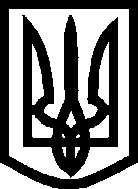 УкраїнаМелітопольська міська радаЗапорізької областіVІIскликання_ сесіяР І Ш Е Н Н Я__________										             №__ Про створення тимчасової контрольної комісії Мелітопольської міської ради Запорізької області VII скликання, затвердження її назви та завдання, персонального складу комісії та її головиВідповідно до ст. 17, ст. 42, ст. 48 Закону України «Про місцеве самоврядування в Україні» з метою здійснення перевірки фінансово-господарської діяльності комунального підприємства «Житломасив» Мелітопольської міської ради Запорізької області, Мелітопольська міська рада Запорізької областіВ И Р І Ш И Л А:1. Створити тимчасову контрольну комісію Мелітопольської міської ради Запорізької області VII скликання з назвою «Тимчасова контрольна комісія Мелітопольської міської ради Запорізької області VII скликання з перевірки фінансово-господарської діяльності комунального підприємства «Житломасив» Мелітопольської міської ради Запорізької області».2. Затвердити персональний склад та голову тимчасової контрольної комісії Мелітопольської міської ради Запорізької області VII скликання згідно з додатком.3. Здійснити перевірку фінансово-господарської діяльності комунального підприємства «Житломасив» Мелітопольської міської ради Запорізької області. За результатами роботи скласти відповідний акт та доповісти на пленарному засіданні Мелітопольської міської ради Запорізької області VII скликання. Головуючий на _ сесії  Мелітопольської міської ради Запорізької області VІІ скликання                                         _____________Рішення підготовлено та внесено:Депутат Мелітопольської міської ради Запорізької області VІІ скликання                                              Г.В.Данильченко                                                                                                         ______________Погоджено:Завідувач сектора  правовогозабезпечення роботи виконавчих органівуправління правового забезпечення				               Я.О. Солгалова				                  ____________ 